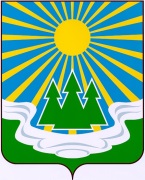 МУНИЦИПАЛЬНОЕ ОБРАЗОВАНИЕ«СВЕТОГОРСКОЕ ГОРОДСКОЕ ПОСЕЛЕНИЕ» ВЫБОРГСКОГО РАЙОНА ЛЕНИНГРАДСКОЙ ОБЛАСТИСОВЕТ ДЕПУТАТОВтретьего созываРЕШЕНИЕот 10.03.2020 г.                                         №_8_Об утверждении Положения обадминистрации муниципальногообразования «Светогорское городское поселение»Выборгского  района Ленинградской областиВ соответствии с Федеральным законом от 6 октября 2003 года № 131-ФЗ «Об общих принципах организации местного самоуправления в Российской Федерации», уставом муниципального образования, совет депутатовРЕШИЛ:1. Утвердить Положение об администрации муниципального образования «Светогорское городское поселение» Выборгского  района Ленинградской области в новой редакции (приложение 1).2. Главе администрации муниципального образования «Светогорское городское поселение» Выборгского  района  Ленинградской области Давыдову С.В. зарегистрировать Положение об администрации муниципального образования «Светогорское городское поселение» Выборгского района Ленинградской области в Инспекции Федеральной налоговой службы по Выборгскому району Ленинградской области. 3. Признать утратившими силу:Решение совета депутатов от 22.12.2009 г. № 26 «Об утверждении  положения об  администрации муниципального образования «Светогорское городское поселение" Выборгского района Ленинградской области».Решение совета депутатов  от 21.12.2010 г.№ 49 «О внесении изменений в Решение совета депутатов от 22.12.2009 г. № 26 «Об утверждении  положения об  администрации муниципального образования «Светогорское городское поселение" Выборгского района Ленинградской области».4. Решение вступает в силу после официального опубликования в газете «Вуокса».5. Опубликовать настоящее Решение в газете «Вуокса», в сетевом издании «Официальный вестник муниципальных правовых актов органов местного самоуправления муниципального образования «Выборгский район» Ленинградской области» (npavrlo.ru) и разместить на официальном сайте МО "Светогорское городское поселение" (mo-svetogorsk.ru).Глава муниципального образования«Светогорское городское поселение»                                   И.В. ИвановаРазослано: в дело, Администрация МО, газета «Вуокса», официальный вестник,  прокуратураУТВЕРЖДЕНОрешением совета депутатовмуниципального образования«Светогорское городское поселение» Выборгского  района Ленинградской областиот 10.03.2020 года № 8(приложение 1)ПОЛОЖЕНИЕоб администрации муниципального образования«СВЕТОГОРСКОЕ ГОРоДСКОЕ ПОСЕЛЕНИЕ» ВыборгскОГО районА Ленинградской областиI. Общие положения1. Администрация муниципального образования «Светогорское городское поселение» Выборгского района Ленинградской области (далее – администрация) является исполнительно-распорядительным органом местного самоуправления муниципального образования «Светогорское городское поселение» Выборгского района Ленинградской области (далее – МО «Светогорское городское поселение»).Администрация наделяется полномочиями по решению вопросов местного значения МО «Светогорское городское поселение», а также полномочиями по осуществлению отдельных государственных полномочий, переданных органам местного самоуправления МО «Светогорское городское поселение» федеральными законами и (или) законами Ленинградской области.2. В своей деятельности администрация руководствуется Конституцией Российской Федерации, федеральными законами, указами Президента Российской Федерации и другими нормативными актами Российской Федерации, законами и иными правовыми актами Ленинградской области, уставом МО «Светогорское городское поселение», соглашениями о передаче осуществления части полномочий и иными нормативными правовыми актами МО «Светогорское городское поселение», а также настоящим Положением.  3. Администрация является муниципальным казенным учреждением и обладает правами юридического лица, имеет обособленное имущество на праве оперативного управления, печать со своим наименованием, бланки, штампы со своими реквизитами.Юридическими лицами по решению совета депутатов также могут являться структурные подразделения администрации.Администрация от имени МО «Светогорское городское поселение» приобретает и осуществляет имущественные и иные права и обязанности в соответствии с действующим законодательством, в том числе выступает от имени МО «Светогорское городское поселение» или от своего имени в качестве истца и ответчика в судах.4. Администрация является главным администратором доходов, главным администратором источников внутреннего финансирования дефицита бюджета и главным распорядителем бюджетных средств бюджета  МО «Светогорское городское поселение».Администрация является получателем бюджетных средств бюджета МО «Светогорское городское поселение».Финансовое обеспечение деятельности администрации осуществляется в установленном порядке за счет средств бюджета МО «Светогорское городское поселение». Администрация имеет самостоятельный баланс, бюджетную смету, лицевой счет, открываемый в соответствии с законодательством Российской Федерации.  5. Полное наименование администрации – администрация муниципального образования «Светогорское городское поселение» Выборгского района Ленинградской области.Сокращенное наименование – администрация МО «Светогорское городское поселение».Юридический адрес администрации - 188990,  Ленинградская  область, Выборгский район, город Светогорск, улица Победы, 22.II. Полномочия администрации1. Администрация МО «Светогорское городское поселение» в рамках своей компетенции обладает полномочиями по решению вопросов местного значения в соответствии с федеральным законодательством, областным законодательством, муниципальными нормативными правовыми актами.2. Администрация МО «Светогорское городское поселение» может наделяться отдельными государственными полномочиями федеральными законами и законами Ленинградской области.III. Глава администрации1. Глава администрации руководит администрацией на принципах единоначалия.2. Глава администрации назначается на должность по контракту на конкурсной основе с соблюдением порядка и требований, установленных действующим законодательством и уставом МО «Светогорское городское поселение». 3. Контракт с главой администрации заключается на срок полномочий совета депутатов МО «Светогорское городское поселение», принявшего решение о назначении лица на должность главы администрации (до дня начала работы совета депутатов МО «Светогорское городское поселение» нового созыва), но не менее чем на два года.4. Порядок проведения конкурса на замещение должности главы администрации устанавливается советом депутатов МО «Светогорское городское поселение».IV. Полномочия главы администрации1. Глава администрации МО «Светогорское городское поселение» осуществляет полномочия, предусмотренные федеральным законодательством, областным законодательством, муниципальными нормативными правовыми актами, контрактом с главой администрации МО «Светогорское городское поселение».2. Глава администрации в пределах своих полномочий издает постановления администрации по вопросам местного значения и вопросам, связанным с осуществлением отдельных государственных полномочий, переданных органам местного самоуправления федеральными законами и законами Ленинградской области, распоряжения администрации по вопросам организации работы администрации, а также приказы главы администрации по вопросам, связанным с кадровым обеспечением деятельности администрации.3. В случае досрочного прекращения полномочий главы администрации либо применения к нему по решению суда мер процессуального принуждения в виде заключения под стражу или временного отстранения от должности его полномочия временно исполняет заместитель главы администрации.V. Заместители главы администрации1. Глава администрации имеет заместителей, которые назначаются на должность и освобождаются от должности главой администрации. Количество заместителей главы администрации определяется структурой администрации. 2. Заместители главы администрации осуществляют свои полномочия в соответствии с должностной инструкцией.3. В период временного отсутствия главы администрации его полномочия осуществляет заместитель главы администрации, если распоряжением на исполнение обязанностей не предусмотрено иное. При этом полномочия главы администрации осуществляются его заместителем в полном объеме, если иное не предусмотрено распоряжением администрации о назначении на исполнение обязанностей.VI. Структура администрации1. Структура администрации утверждается советом депутатов МО «Светогорское городское поселение» по представлению главы администрации муниципального образования.2. Формирование администрации осуществляет глава администрации в соответствии со структурой администрации, утвержденной советом депутатов.3. Структурные подразделения администрации являются отраслевыми подразделениями и осуществляют свою деятельность на основании положений о структурных подразделениях администрации, утверждаемых главой администрации.Структурные подразделения администрации, которые по решению совета депутатов подлежат государственной регистрации в качестве юридических лиц, действуют на основании положений об этих структурных подразделениях, утверждаемых советом депутатов. 4. Численный состав администрации определяется ее штатным расписанием, которое утверждается распоряжением администрации в пределах средств местного бюджета, предусмотренных на содержание администрации.5. В штатном расписании администрации могут быть установлены должности для осуществления технического обеспечения деятельности администрации, не являющееся должностями муниципальной службы.VII. Трудовые отношения в администрации1. Сотрудники администрации, замещающие должности муниципальной службы являются муниципальными служащими. Отдельные сотрудники администрации занимают должности по обеспечению деятельности администрации и не являются муниципальными служащими. Правовая регламентация муниципальной службы осуществляется в соответствии с федеральным законодательством, законодательством Ленинградской области, муниципальными правовыми актами МО «Светогорское городское поселение», в том числе Положением о муниципальной службе в МО «Светогорское городское поселение».2. Каждый сотрудник администрации работает на основе должностной инструкции. Должностная инструкция утверждается работодателем и должна быть подписана сотрудником. 3. Денежное содержание муниципальным служащим администрации выплачивается за счет средств местного бюджета МО «Светогорское городское поселение» в соответствии с федеральным и областным законодательством и Положением о муниципальной службе в МО «Светогорское городское поселение».4. Денежное содержание работникам администрации, замещающим должности, не являющиеся должностями муниципальной службы выплачивается за счет средств местного бюджета МО «Светогорское городское поселение» в соответствии с федеральным и областным законодательством и Положением об оплате труда работников, замещающих должности, не являющиеся должностями муниципальной службы.VIII. Ответственность администрации, должностных лиц администрации1. Администрация и должностные лица администрации МО «Светогорское городское поселение» несут ответственность перед населением муниципального образования, государством, физическими и юридическими лицами в соответствии с законодательством.IX. Заключительные положения1. Администрация может быть реорганизована или ликвидирована в порядке, установленном законодательством Российской Федерации.2. Реорганизация, требующая увеличения бюджетных расходов на содержание администрации, либо ведущая к изменению установленной структуры администрации, осуществляется главой администрации по решению совета депутатов МО «Светогорское городское поселение».3. Ликвидация администрации в случаях, предусмотренных федеральными и областными законами, производится главой администрации по решению совета депутатов МО «Светогорское городское поселение». 4.  При реорганизации документы администрации подлежат передаче ее правопреемнику, при ликвидации - в муниципальный архив.5. Изменения и (или) дополнения в настоящее Положение вносятся решением совета депутатов МО «Светогорское городское поселение».6. Вопросы, не урегулированные данным Положением, определяются Федеральными законодательством, законами Ленинградской области, нормативными правовыми актами МО «Светогорское городское поселение».